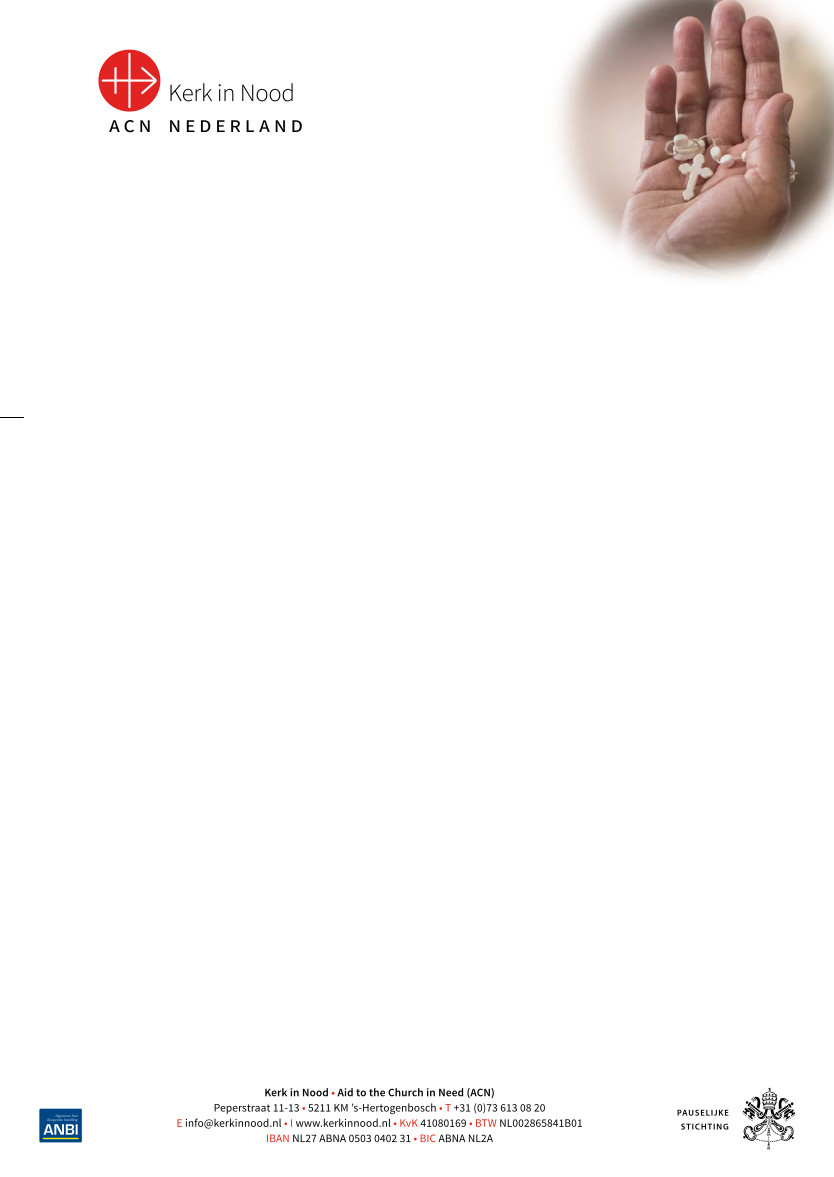 Volmacht voor schenkinglijfrente-termijnen (periodieke schenking)Ondergetekende(n)Achternaam	:	     Voornamen (voluit)	: 	     Beroep	: 	     Geboorteplaats en –datum	: 	     	dag	maand	jaarAdres	: 	     Postcode en woonplaats	: 	     	     Gehuwd (met huwelijk is tevens bedoeld geregistreerd partnerschap): 	 ja	 neeIndien ja, gehuwd metAchternaam	: 	     Voornamen (voluit)	: 	     Geboorteplaats en –datum	: 	     	dag	maand	jaarGehuwd in buitenalgehele gemeenschap van goederen, die blijkens diens medeondertekening de eerstondergetekende ingevolge artikel 88 boek 1 van het Burgerlijk Wetboek toestemming verleent voor het navolgende;Geeft / geven bij deze volmacht aan:Ieder der medewerkers werkzaam ten kantore van Huijbregts Notarissen,Om voor en namens de eerstondergetekende een schenkingsakte op te (laten) stellen waarin de eerstondergetekende  schenkt aan:Stichting Kerk in Nood / Oostpriesterhulp Nederland, gevestigd te ’s-Hertogenbosch,Kantoorhoudende te  ’s-Hertogenbosch, Peperstraat 11-13.Schenking per jaar: €.......................... in contantenDoor ondergetekende jaarlijks te betalen op dag	maandDe schenking wordt gedaan gedurende jaarlijkse termijnen, waarvan de eerste vervalt op voormelde dag in(jaar eerste schenking)en de laatste op voormelde dag in(jaar laatste schenking)Indien de eerstondergetekende vóór de einddatum overlijdt of de Stichting Kerk in Nood / Oostpriesterhulp Nederland voordien wordt ontbonden, vindt er geen verdere uitkering plaats, ook niet naar tijdsgelang.De kosten voor de notariële akte komen voor rekening van de Stichting Kerk in Nood / Oostpriesterhulp NederlandGetekend te      ,	datum	dag	maand	jaarHandtekening schenk(st)ter	Handtekening echtgeno(o)t(e)Het ingevulde en ondertekende formulier svp retour zenden naar Stichting Kerk in Nood, Peperstraat 11-13, 5211 KM ’s-Hertogenbosch. Vergeet niet om een kopie van uw (beider) paspoort mee te sturen